Fostering Innovation and Partnerships in the Human Capacity Building: 
Enhanced Engagement of Academia in the 
Work of International Telecommunication Union Organized by 
International Telecommunication Union and Czech Technical University in Prague
28-29 April 2014 Czech Technical University
National Technical Library
Technicka 2, Prague, Czech Republic CALL FOR PAPERSTo all academic and research institutions active in the ICT ecosystem, as well as ITU-D members involved with the ITU Academy through development of training materials or delivery of training programs.This is an invitation to academia members and representatives of research institutions, policymakers from Ministries in charge of telecommunications/ICT and Education, regulators, private sector representatives, and all other stakeholders within academia and ICT sector to present a paper during the event on “Fostering Innovation and Partnerships in the Human Capacity Building: Enhanced Engagement of Academia in the Work of International Telecommunication Union”, Prague, 28-29 April 2014.The papers/presentations can be in any of the topics or areas below, and presented in no more than 10 to 15 minutes in Power Point or orally. They can also be in the form of case studies (10-15 minutes) in order to share particular experiences.KEY TOPICSSome of the key topics to be discussed at the event include, inter alia:ITU Academy: global platform for human capacity building;The role of the ITU Academy as an ITU e-learning platform for knowledge sharing and capacity buildingCollaboration with the ITU Academy: experiences and case studies.Building win-win partnerships between the ITU Academy and Academia;The role of the ITU Academy for Academia and vice versa;Key elements for the successful partnership between ITU Academy and Academia;Types of cooperation between ITU Academy and Academia and their benefits;Partnership between ITU Academy and Academia: establishment of accreditation and certification framework;How the Academia can accredit programs developed by or jointly with the ITU Academy;Professionalism as one of the important elements of the Partnership.New paradigm for Centres of Excellence as an effective mechanism for training delivery at regional and global levels;Developing a self-sustainable model: sharing experiences.Fostering the development of training materials through partnerships with Academia and other stakeholders;Role of the Academia in the main ITU Academy areas of activity: developing and delivering of training materials;Exploring areas of joint research in capacity building between the ITU Academy and the AcademiaThe ITU Academy new training solutions (Spectrum Management Training Programme (SMTP) and Quality of Service Training Programme (QoSTP)): concept, experiences and way forward;Role of Academia in ITU: opportunities and challenges;Expectations and advantages: Academia and ITU AcademyThe main challenges and barriers to effective partnership between ITU Academy and AcademiaKey elements of successful partnership: lessons learned and further steps.If you are interested in making a contribution to this event, please submit your proposal using the attached “Proposed Contributions” form, by fax +41 22 730 6204 or by e-mail to Mr. Mike Nxele (mike.nxele@itu.int) no later than 31 March 2014.	We look forward to your active participation and invaluable contribution to this event.Fostering Innovation and Partnerships in the Human Capacity Building: 
Enhanced Engagement of Academia in the 
Work of International Telecommunication Union Organized by 
International Telecommunication Union and Czech Technical University in Prague
28-29 April 2014 Czech Technical University
National Technical Library
Technicka 2, Prague, Czech Republic PROPOSED CONTRIBUTIONS(Please type or use capital letters)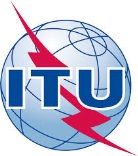 ITU Academy Event on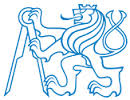 ITU Academy Event onName:Designation:Organisation:Country:Contact email and telephone number:Title of Paper:Brief (one paragraph) description of paper: